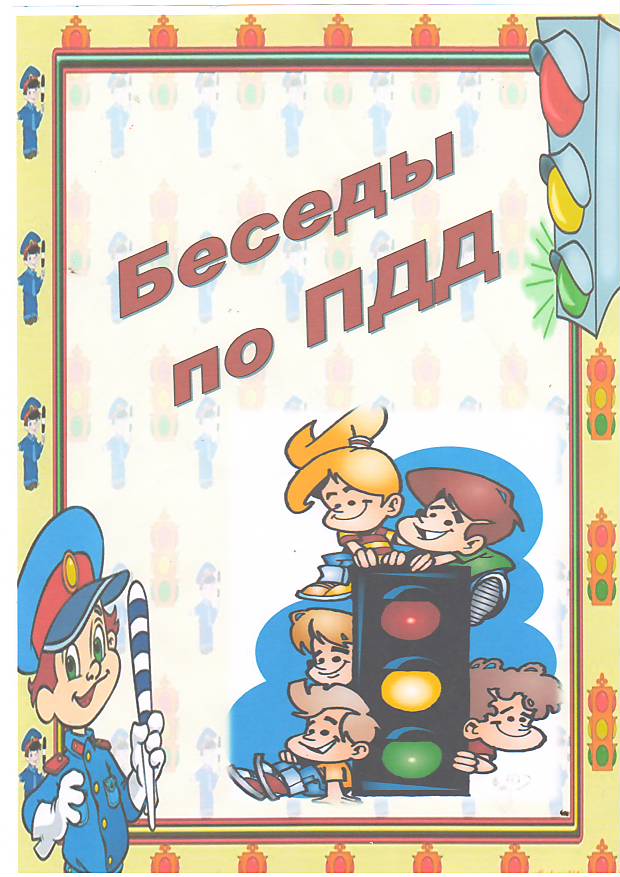 Правила поведения в общественном транспорте.Цель: познакомить детей с правилами поведения в общественном транспорте.Задачи:Закрепить с детьми понятия «водитель», «пешеход» и «пассажир».Закрепить знания детей о правилах поведения в общественном транспорте.Развивать кругозор детей и логическое мышление, память, речь и другие психические процессы.Продолжать формировать чувство ответственности за свою жизнь.Методическое обеспечение:Словарная работа: пешеход, пассажир, водитель.Оборудование: картинки с ситуациями.Мотивация: общение с детьми о правилах.Методика проведения:Делали ребятам предостережение:«Выучите Правила Движения!Чтоб не волновались
Каждый день родители,Чтоб спокойно мчались
Улицей водители»/Ю.Яковлев/-Ребята, а что означает слово «правила», кто из вас может мне объяснить? (ответы детей)-Есть правила в играх, в которые вы играете на прогулке. Есть правила поведения в театре или кинотеатре. Есть правила поведения в больнице. Вы можете ещё вспомнить, какие бывают правила? (ответы детей)-Я знаю, что есть правила в каждой семье. Может быть, вы расскажете нам о правилах вашей семьи? (ответы детей)-В моей семье, когда я был маленьким, было такое правило: когда моя мама приходила с работы уставшая, она ложилась отдыхать, а я уходил в другую комнату и не шумел, чтобы не мешать ей спать.Правила-это определённый порядок. Значит, для всех этих правил важно то, что их надо выполнять. И сегодня мы с вами вспомним некоторые правила, которые помогут вам сохранить жизнь на проезжей части и улицах нашего села. Вы уже знаете правила для пешеходов?( Спросить некоторые, напомнить, если забыли) Есть ещё правила для водителей. И если водители и пешеходы строго соблюдают свои правила, то аварий не бывает. А когда вы вырастите, то сами изучите правила для водителей, чтобы водить свою машину или работать водителем.Физминутка:Дружно папе помогаем:Моем мы машину сами!Трём стекло мы чисто-чисто.Вымоем машину быстро!Раз, два, три четыре-Потянулись, наклонились.Пять, шесть, семь, восемь-Мы машину мыть не бросим!Потянулись, наклонились-Хорошо мы потрудились!/Н.Елжова/Отгадайте загадку:Дом по улице идёт,на работу всех везёт.Не на курьих тонких ножках,А резиновых сапожках. (Автобус)-Сегодня мы с вами вспомним правила поведения в общественном транспорте. Как называют людей, которые едут в транспорте? (пассажиры) Правильно, пассажиры. А правила, которые мы сейчас с вами вспомним, называются правилами пассажиров.-Кто помнит, как правильно вести себя в автобусе? (ответы детей)Инспектор ГИБДД обобщает ответы детей, опираясь на картинки с изображением ситуаций:Садиться в транспорт надо на остановке.Входить надо через заднюю дверь, а выходить через переднюю.Нельзя запрыгивать в движущийся транспорт или выходить из него, когда он движется.В транспорте надо вести себя спокойно, не кричать и не разговаривать громко.Необходимо уступать место старшим.Нельзя высовывать руки и голову в открытое окно.Нельзя ходить по автобусу, когда он движется.Если вы стоите, то крепко держитесь за спинку кресла, так как до поручней вы ещё не достанете.Не отвлекайте водителя разговорами.Не пытайтесь самостоятельно открывать дверь транспорта.Выходить из транспорта надо осторожно, глядя себе под ноги и не толкаясь.Автобус и троллейбус надо обходить сзади, а трамвай-спереди.Подведение итога:Правила пассажиров повторили, теперь вы смело можете отправляться в любое путешествие, но пока только со взрослымиБеседа: «Наша улица». Старший возрастЦель: Формировать представление дошкольников о безопасности дорожного движения; ознакомление с понятиями: проезжая часть, тротуар, газон, обочина. 
Словарь: улица, дорога, проезжая часть, тротуар, газон, обочина. 
Содержание: - Давайте разгадаем загадку: 
В два ряда дома стоят 
Десять, двадцать, сто подряд. 
И квадратными глазами 
Друг на друга глядят. (улица) 
- Сегодня Петя Светофоров приглашает вас в Автоград. В городке есть дома, магазины, школа, есть улицы, дорога, перекрёстки, много машин. Но надо соблюдать условие – на улицах должен быть порядок, дисциплина. А для того, чтобы никто не попал под машину и не было аварий, все должны соблюдать правила дорожного движения. 
Игра «Улица города» 
Цель игры: уточнить и закрепить знания детей о правилах поведения на улице, о правилах дорожного движения, о различных видах транспортных средств. 
Материал: макет улицы, деревья, автомобили, куклы-пешеходы, светофор, дорожные знаки. 
Воспитатель рассматривает с детьми макет улицы, задаёт ряд вопросов. свои ответы дети сопровождают показом на макете. 
Вопросы к детям: 
1. Какие дома на нашей улице? 
2. Какое движение на нашей улице – одностороннее или двустороннее? 
3. Где должны ходить пешеходы? Где должны ездить автомашины? 
4. Что такое перекрёсток? Где и как нужно переходить улицу? 
5. Как обозначается пешеходный переход? 
6. Как регулируется движение на улице? 
7. Какие сигналы светофора вы знаете? 
8. Какие дорожные знаки есть на улице? 
9. Для чего нужен пассажирский транспорт? Где его ожидают люди? 
10. Как надо вести себя в автобусе? 
11. Можно ли играть на улице? 
12. Далее восп-ль предлагает детям «проехать» по улице, соблюдая правила дорожного движения. Затем кто-то выполняет роль пешехода. Выигрывает тот, кто без ошибок справился.Наша улица. 
Вот наша улица. По проезжей части мчатся автомобили. Едут автобусы, трамваи. На тротуарах много пешеходов. Они переходят улицу по пешеходным переходам. Для того, чтобы на улицах было безопасно, надо соблюдать особые правила. Эти правила должны знать водители и пешеходы. должен знать их и ты. 
Петя Светофоров знакомит детей с правилами: 
1. Нельзя ходить по проезжей части, а можно только по тротуару, придерживаясь правой стороны. 
2. Переходите улицу шагом в местах, обозначенных указателями. 
3. На регулируемых перекрёстках ожидайте появления зелёного сигнала светофора или соответствующего знака регулировщика, при этом внимательно наблюдайте за транспортом. 
4. Прежде, чем сойти с тротуара на проезжую часть улицы, убедитесь в полной безопасности, сначала посмотрите налево, а дойдя до середины улицы направо; идущий транспорт пропустите. 
5. Ожидайте трамвай, автобус только на специально обозначенных посадочных площадках, а где их нет на тротуаре. 
6. Выйдя из трамвая, посмотрите направо, и только убедившись в безопасности, идите на тротуар. 
7. Не играйте на проезжей части улицы, не катайтесь на коньках, самокатах, санках по дорогам, не цепляйтесь за движущийся транспорт. 
Изучать и знать Правила движения необходимо для того, чтобы не подвергать свою жизнь опасности и не мешать движению транспорта. Просто так правил не бывает. У каждого правила есть свой смысл: почему так, а не наоборот. Широкая дорога нужна машинам – они сами большие, да и скорость у них больше, чем у нас. А нам, пешеходам, вполне хватит тротуара. Здесь мы в безопасности. Опытный пешеход никогда не будет расхаживать по мостовой. Даже не сойдёт с тротуара: опасно, да и водителям помеха. А если не в городе? Тогда правило звучит иначе: дорога для машин, обочина – для пешехода! И ходить надо по левой стороне обочины, чтобы машины ехали тебе навстречу. 
Итак, мы запомнили: для движения пешеходов по улице служит тротуар, ходить по нему надо шагом, придерживаясь правой стороны, не мешая другим пешеходам. 
Транспорт движется по проезжей части улиц. 
Игра (на размеченной площадке) 
Дети выполняют роль транспортных средств. Каждому выдают картинку транспорта. Детей распределяют на три группы, две группы выстраиваются лицом к лицу с правой и левой стороны. Подаётся команда: «Направо!» «Движение!».дети едут по улице, подчиняясь правилам движения, по правой стороне, третья группа движется по тротуару. Далее группы меняются местами. 
Затем Петя Светофоров знакомит с дорожной разметкой. Это белая линия, которая разделяет дорогу посередине. Сплошную линию водителям пересекать запрещено, а прерывистую разрешается при обгоне, повороте налево, развороте. 
Белые линии пешеходного перехода называют зеброй. 
Игра «Пешеходы и водители» 
Часть ребят изображают пешеходов, а часть – водителей. Водители должны сдать экзамен на права шофёра и получить автомобиль. Пешеходы направляются в магазин игрушек за покупками. Водители направляются к стоянке автомобилей, затем едут к регулируемому перекрёстку. Пешеходы из магазина идут к этому же перекрёстку. 
У перекрёстка: 
- Внимание, сейчас начнётся движение по улицам, следите за светофором. Едут автомобили, идут пешеходы. Смена сигналов. Игра продолжается до тех пор, пока дети не усвоят правила движенияПознавательная беседа «Путешествие на метро» старшый возраст

Цели: Продолжить знакомить детей с подземным транспортом метро, его особенностями и правилами поведения в нём пассажиров; продолжать работу по ознакомлению дошкольников с дорожными знаками и правилами безопасного движения на дороге; учить детей использовать свои знания правил дорожного движения на практике.
Материал: картинки с изображением станций Казанского метро, дорожные знаки, напольный макет, атрибуты: кепка и сумка контролёра, билеты, деньги, крупный напольный строительный материал, картинки с изображением цирка, фотографии детей в цирке.

Ход беседы:
Воспитатель обращает внимание детей на картину, на которой изображено метро.
- Ребята, вы догадались, о каком виде общественного транспорта сегодня пойдёт речь?
- Почему метро называют подземным видом транспорта?
- Почему метро называют быстрым транспортом?
- А как вы узнаете, что здесь находится метро?
- Кому нравится пользоваться метро и почему?
- Какие названия станций метро вы знаете?
- Давайте с помощью конструктора построим станцию метрополитена.
Дети строят станцию метро. С помощью воспитателя среди детей распределяются роли: пассажиры, водитель трамвая, кондуктор-контролёр.
- Обратите внимание, все ли знаки дорожного движения вы расставили на напольном макете?
- Я предлагаю сейчас совершить путешествие по городу в метро, но для этого нужно повторить правила поведения в нём. (Ответы детей:  держись за поручни, не разговаривай громко, внимательно слушай, когда объявляют остановки, путешествуй в транспорте только со взрослыми.)
- Ребята, куда вы хотите отправиться? (ответы детей) 
- А давайте отправимся в цирк!
- На какой станции метро нам необходимо будет выйти, чтобы попасть в цирк?
- Чтобы сесть на транспорт, нужно купить билет у кондуктора. (Дети под руководством воспитателя разыгрывают ситуацию покупки билета. Игра продолжается, водящий объявляет нужную станцию)
- Вы приехали на нужную вам станцию, двери вагона открылись, впереди вас ждёт лестница-самоходка. Находясь на лестнице-самоходке, которая называется эскалатор, необходимо соблюдать правила безопасного поведения. Назовите их. (Нужно быть внимательным и держаться за перила и за руку взрослого, нельзя прижиматься к краям эскалатора, можно зацепиться одеждой, нельзя бежать по эскалатору и прыгать на нём)
Воспитатель обращает внимание детей на картинки с изображением цирка и на фотографию детей в цирке.
- С кем вы ходили в цирк?
- Что вам больше всего нравится в цирке? (Попросить детей рассказать о своём походе в цирк)
- Да, вы ребята, много интересного увидели в цирке, а добирались мы с вами туда сегодня на метро.
- Вам понравилось наше путешествие?
- А теперь давайте отправимся обратно в детский сад.Познавательная беседа «Правила пешехода» старший возраст

Цели: Расширить знания детей о правилах пешеходов на дороге (проезжей части) и на тротуаре; закрепить знания о следующих понятиях: «пешеход», «дорожные знаки», «островок  безопасности», «переход»; закрепить у детей представления о назначении дорожных знаков: «Пешеходное движение запрещено», «Велосипедное движение запрещено».
Материал: дорожные знаки: «Пешеходное движение запрещено», «Велосипедное движение запрещено»; д/игра «Играй да смекай», Настольно-печатная игра «Кто отличник – пешеход?», жезл инспектора ГИБДД.
Ход беседы
- Ребята, недавно мы с вами говорили о том, что выходя на улицу, отправляясь в гости, или какую ни будь поездку, все мы должны соблюдать правила пешехода и водителя. Сегодня я хочу посмотреть хорошо ли вы запомнили эти правила. А поможет мне в этом жезл инспектора ГИБДД!
Д/игра «Весёлый жезл»
Задачи: обобщить представления о правилах поведения пешеходов на улице; активизировать знания детей, их речь, память, мышление; воспитывать желание выполнять ПДД в жизни.
Правила: слушать внимательно ответы товарищей и не повторяться. Выигрывает та команда, которая назовет больше правил для пешеходов. Давать ответ можно, только получив жезл.
Оборудование: жезл инспектора ГИБДД
Ход игры
Воспитатель делит детей на две соревнующиеся команды, сообщает правила игры.
Воспитатель. Тот, кому я в руки дам жезл, должен будет назвать одно из правил поведения пешехода на улице. Названные правила повторять нельзя, поэтому будьте очень внимательны! Победит та команда, которая назовет больше правил и не повторится. (За каждый правильный ответ команда получает фишку, в конце игры фишки подсчитываются)
Жезл переходит поочередно из одной команды в другую. Дети называют правила.
Дети.
- Переходить улицу можно по пешеходному подземному переходу или только на зеленый сигнал светофора. 
- Пешеходам разрешается ходить только по тротуарам; если нет тротуара, можно двигаться по левой обочине навстречу движению транспорта. 
- Нельзя перебегать улицу перед близко идущим транспортом и переходить улицу маленьким детям без взрослых. 
- Прежде чем перейти улицу, надо посмотреть сначала налево, затем направо и, убедившись в безопасности, переходить.
Примечание: можно усложнить игру, если ограничить время: игрок должен дать ответ в течении 30 сек. (ориентироваться по песочным часам).
- Молодцы ребята, вы хорошо запомнили правила. 
- Ребята, а о чём говорят нам разные дорожные знаки, вы тоже знаете? Тогда скажите, какой знак ставится на дороге, если опасный промежуток дороги и нет пешеходного перехода? («Пешеходное движение запрещено»).
Давайте поиграем в игру и посмотрим хорошо ли вы знаете другие дорожные знаки.
Д/игр «Играй да смекай!»
Задачи: развивать умственные способности и зрительное восприятие; учить соотносить речевую форму описания дорожных знаков с их графическим изображением; воспитывать самостоятельность, быстроту реакции, смекалку.
Правила: изображение дорожного знака закрывается только после прослушивания информации о нем. Выигрывает тот, кто первым правильно закроет все изображения, прозвучавшие в загадках или стихах.
Оборудование: таблицы с изображением дорожных знаков («Дети», «Дорожные работы», «Подземный переход», «Велосипедное движение запрещено», «Пешеходный переход», «Пункт первой медицинской помощи») и пустые карточки.
Ход игры
Перед детьми разложены таблицы с изображением дорожных знаков и пустые карточки. Принцип игры - лото. Воспитатель читает загадки (стихи) о дорожных знаках, дети закрывают карточками их изображения на таблице.

Эй, водитель осторожно!
Ехать быстро невозможно.
Знают люди все на свете-
В этом месте ходят дети!     (Знак «Дети»)

Здесь дорожные работы-
Ни проехать, ни пройти.
Это место пешеходу
Лучше просто обойти.           (Знак «Дорожные работы»)

Никогда не подведет
Нас подземный переход:
Дорога пешеходная
В нем всегда свободная.         (Знак «Подземный переход»

У него два колеса и седло на раме
Две педали есть внизу, крутят их ногами.
В красном круге он стоит,
О запрете говорит.         (Знак «Велосипедное движение запрещено»)

Этой зебры на дороге
Я нисколько не боюсь
Если все вокруг в порядке,
По полоскам в путь пущусь.             (Знак «Пешеходный переход»)

Я не мыл в дороге рук,
Поел Фрукты, овощи.
Заболел и вижу пункт
Медицинской помощи. 
(Знак «Пункт первой медицинской помощи»)

- Молодцы ребята! Вы хорошо запомнили дорожные знаки. Надеюсь, что все ваши знания помогут вам в нашей следующей игре. 
В игру дети играют по желанию.
Д/игра «Кто отличник – пешеход?»
Задачи: закрепить знания детей о правилах дорожного движения (сигналы светофора, пешеходный переход); воспитывать внимание, терпение.
Материал:  игровое поле, 2 фишки и кубик с цифрами 1, 2, 3, 4, 5, 6.Конспект тематической беседы по правилам дорожного движения в старшей группе.Поучительная сказка «Как у наших у ворот очень важный знак живёт».Программное содержание:закреплять правила дорожного движения;учить применять свои знания на практике;пропаганда правил дорожного движения среди детей дошкольного возраста.Предварительная работа:Знакомство детей с правилами дорожного движения;Знакомство детей со знаками дорожного движения;Разгадывание загадок о транспорте, дорожном движении.Материалы и оборудование: руль (несколько штук), жезл регулировщика.Ход беседы:Воспитатель приглашает детей совершить интересное и познавательное путешествие за ворота сада. У ворот детского сада находятся дорожные знаки «Внимание – дети» и «Ограничение скорости 20 км\час».Как у наших у воротОчень важный знак живёт.Этот знак предупреждает:Водитель скорость уменьшает,Потому что в детский садРебятишки здесь спешат.Этот знак стоит у сада,Как военный часовой.Этот знак «Внимание - дети!»,Защищает нас с тобой.И тогда любой водитель,Лишь увидев этот знакСбавит скорость и, конечно,Нас пропустит тот же час.Только очень осторожныМы должны с тобою быть.Вдруг водитель не сумеетВовремя затормозить…Воспитатель: Ребята, скажите, чем же важен этот знак? ( потому что он показывает, что на дороге могут быть дети, и водитель должен быть внимательнее).Кто изображён на нём? (дети)Что делают дети? (куда-то спешат)А куда спешат дети? (в детский сад)О чём знак предупреждает водителя? (о том, что на дороге – дети).Почему этот знак стоит у детского сада? ( потому что у нашего сада проходит дорога, по которой ездят машины. И водитель должен замедлить скорость. Потому что здесь находятся два детских сада).Внимательно рассмотрев с детьми дорожный знак и понаблюдав, как проезжающие машины выполняют правила, предусмотренные данным дорожным знаком, воспитатель предлагает продолжить беседу на участке. Все возвращаются на территорию детского сада.Воспитатель: А сейчас я прочитаю вам стихотворение про одного мальчика. Вы внимательно послушайте и подумайте, правильно или не совсем мальчик вёл себя на дороге.1 ситуация:Что такое? Что случилось?Отчего же всё кругомЗавертелось, закружилосьИ помчалось колесом?Это просто мальчик ПетяВ детский сад один идёт…Он без мамы и без папыВ детский садик побежал.И, конечно, на дорогеМальчик чуть не пострадал.Петя прыгает и скачетНе глядит по сторонам.Мальчик очень невнимателен-Так вести себя нельзя!Вы подумайте, детишки,Нужно Пете дать советКак вести себя мальчишке,Чтобы не наделать бед?!(ответы детей: мальчик невнимательный, может попасть под машину; нужно знать правила поведения на дороге; надо ходить в садик с мамой или папой).Воспитатель: Молодцы, ребята! Очень нужные советы вы дали Пете. Я надеюсь, что больше с ним ничего страшного на дороге не случится.А вот ещё одно стихотворение. Слушайте внимательно.2 ситуация.Что такое? Что случилось?Отчего всё кругомЗамерло, остановилосьИ как будто спать легло?Это просто мальчик МишаВ садик медленно идёт.Еле-еле он шагает,Не глядит по сторонам,На ходу он засыпает-Так вести себя нельзя!Почему, скажите, нужноМишу тоже научитьКак проезжую дорогуПравильно переходить?!(ответы детей: нельзя быть невнимательным на дороге; нужно смотреть, когда переходишь дорогу налево и направо; переходить, когда рядом нет машины, нельзя спать на ходу).Воспитатель: Молодцы, ребята! Теперь вы и Мишу научили правилам безопасного поведения на дороге. Ведь дорога - это прежде всего опасность. И невнимательный, рассеянный человек может попасть в беду. И пострадает не только он, но и водитель. Поэтому так важно знать и соблюдать правила дорожного движения.Игра "Регулировщик"Воспитатель: А сейчас я предлагаю проверить, как же хорошо вы сами знаете эти правила. Для этого мы поиграем с вами в игру «Регулировщик».Правила игры:Выбираем 1 ребёнка - это регулировщик. Он получает свисток и жезл. Остальные дети делятся на две команды: пешеходы и машины. Задача регулировщика так подавать знаки командам, чтобы не произошло наезда или столкновения. Игра проводится на специально расчерченной площадке. Регулировщика можно поменять несколько раз за игру.Итог:Воспитатель: Молодцы, ребята. Сегодня вы показали себя как хорошие пешеходы, примерные водители и знатоки правил дорожного движения. Удачи вам на дорогах!Беседа по ПДД во 2 младшей группе «Правила дорожного движения выполняй без возражения»Цель беседы- ознакомить детей с движением транспорта и пешеходов;- продолжать формировать знания правил перехода улицы по светофору,развивать ориентировку в пространстве, умение действовать по сигналудать представление о том, как важно учить правильно ходить по городу;- развивать мышление, зрительное восприятие, мелкую моторику рук- развивать связную речь- воспитывать потребность в соблюдении правил дорожного движения-воспитывать у детей дружеское взаимопонимание.Ход беседы:Ребята! Давайте мысленно представим себе городскую улицу: шумную, звонкую заполненную автомобилями и пешеходами. Вот наша улица. По проезжей части мчатся автомобили. Едут автобусы, трамваи. На тротуарах много пешеходов. Они переходят улицу по пешеходным переходам. Для того, чтобы на улицах было безопасно, надо соблюдать особые правила. Эти правила должны знать водители и пешеходы. Должен знать их и ты.Правила помогают наводить порядок в жизни человека. Одними из таких правил являются правила дорожного движения. Правила дорожного движения мы обязаны знать детства. Знание их предотвращает аварии и сохраняет жизни многих людей.А сейчас я прочитаю вам стихотворение про одного мальчика. Вы внимательно послушайте и подумайте, правильно или не совсем мальчик вёл себя на дороге.1 ситуация:Что такое? Что случилось?Отчего же всё кругомЗавертелось, закружилосьИ помчалось колесом?Это просто мальчик ПетяВ детский сад один идёт…Он без мамы и без папыВ детский садик побежал.И, конечно, на дорогеМальчик чуть не пострадал.Петя прыгает и скачетНе глядит по сторонам.Мальчик очень невнимателен-Так вести себя нельзя!Вы подумайте, детишки,Нужно Пете дать советКак вести себя мальчишке,Чтобы не наделать бед!(мальчик невнимательный, может попасть под машину; нужно знать правила поведения на дороге; надо ходить в садик с мамой или папой.)Молодцы, ребята! Очень нужные советы вы дали Пете. Я надеюсь, что больше с ним ничего страшного на дороге не случится.А вот ещё одно стихотворение. Слушайте внимательно.2 ситуация.Что такое? Что случилось?Отчего всё кругомЗамерло, остановилосьИ как будто спать легло?Это просто мальчик МишаВ садик медленно идёт.Еле-еле он шагает,Не глядит по сторонам,На ходу он засыпает-Так вести себя нельзя!Почему, скажите, нужноМишу тоже научитьКак проезжую дорогуПравильно переходить!(нельзя быть невнимательным на дороге; нужно смотреть, когда переходишь дорогу налево и направо; переходить, когда рядом нет машины, нельзя спать на ходу) .Молодцы, ребята! Теперь вы и Мишу научили правилам безопасного поведения на дороге. Ведь дорога - это прежде всего опасность. И невнимательный, рассеянный человек может попасть в беду. И пострадает не только он, но и водитель. Поэтому так важно знать и соблюдать правила дорожного движения.Изучать и знать Правила движения необходимо для того, чтобы не подвергать свою жизнь опасности и не мешать движению транспорта. Просто так правил не бывает. У каждого правила есть свой смысл: почему так, а не наоборот. Широкая дорога нужна машинам – они сами большие, да и скорость у них больше, чем у нас. А нам, пешеходам, вполне хватит тротуара. Здесь мы в безопасности. Опытный пешеход никогда не будет расхаживать по мостовой. Даже не сойдёт с тротуара: опасно, да и водителям помеха. А если не в городе? Тогда правило звучит иначе: дорога для машин, обочина – для пешехода! И ходить надо по левой стороне обочины, чтобы машины ехали тебе навстречу.Итак, мы запомнили: для движения пешеходов по улице служит тротуар, ходить по нему надо шагом, придерживаясь правой стороны, не мешая другим пешеходам.Сегодня мы с вами повторили все вместе правила дорожного движения. Которые важно и необходимо знать каждому из нас.Держись дорожных правил строго,Не торопись как на пожар,И помни: транспорту – дорога,А пешеходам – тротуар!Да и родителям тоже наказ-Ведь ваши дети смотрят на вас.Будьте примером достойным всегда,И не случится в дороге беда!Беседа с детьми «Мой друг-светофор»младшая группа
Цель: Познакомить детей с основными правилами уличного движения, рассказать к каким непоправимым последствиям приводит нарушение правил дорожного движения. 
Педагог: Сколько на улицах машин?! И с каждым годом их становится все больше и больше. Мчатся по нашим дорогам тяжелые МАЗы, КРАЗы, ГАЗели, автобусы, летят легковые автомобили. Для того чтобы на дорогах было безопасно, все автомобили, автобусы подчиняются строгим законам дорожного движения. Знать и выполнять правила поведения на улице должны и все пешеходы: взрослые и дети. Идут люди на работу, в магазин, ребята торопятся в школу. Пешеходы должны ходить только по тротуару, но и по тротуару надо идти, придерживаясь правой стороны. И тогда не придется спотыкаться, обходить встречных, сворачивать в сторону. За городом тротуаров нет, а машин тоже много. Транспорт движется по проезжей части дороги. Если вам придется идти по дороге, то идти надо навстречу транспорту. Почему? Догадаться нетрудно. Увидишь машину и уступишь ей дорогу, отойдешь в строну. Переходить дорогу надо по пешеходной дорожке. Прежде чем перейти дорогу, надо посмотреть влево, а, дойдя до середины дороги, посмотреть вправо. Нам помогает переходить дорогу наш друг - светофор. Красный свет - сигнал опасности. Стой! Остановись!- говорит пешеходу красный сигнал светофора. Затем в светофоре появляется желтый свет. Он говорит «Внимание! Приготовьтесь! Сейчас можно переходить!». Зеленый сигнал светофора говорит: «Путь свободен! Идите!». 
Педагог: Закон улиц и дорог, который называется «правила дорожного движения» строгий. Он не прощает, если пешеход идет по улице, как ему вздумается, не соблюдая правила. И тогда случается непоправимая беда. Но закон улиц и дорог еще и очень добрый: он охраняет от страшного несчастья, бережет жизнь. Что бы с вами ничего не случилось, дети, выполняете основные правила поведения: Не переходите улицу перед близко идущим транспортом. Не играйте на улице близко к дороге. Не катайтесь на санках, коньках, велосипедах по дороге. Итак, что должны усвоить дети, чтоб спокойно жить на свете: 
1.Ходить только по тротуару, придерживаясь правой стороны. Если тротуара нет, идти надо по левому краю дороги, навстречу движению транспорта.
2.Подчиняться сигналам светофора. Переходить улицу только на зеленый свет светофора.
3.Переходить дорогу только по пешеходной дорожке. Пересекать улицу надо прямо, а не наискось.
4.Прежде чем переходить улицу, сначала посмотреть налево, а, дойдя до середины улицы, посмотреть направо.
5.Автомобили, автобусы, троллейбусы надо обходить сзади, а трамваи- спереди